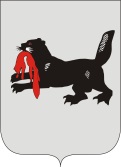 ИРКУТСКАЯ ОБЛАСТЬСЛЮДЯНСКАЯТЕРРИТОРИАЛЬНАЯ ИЗБИРАТЕЛЬНАЯ КОМИССИЯг. СлюдянкаО регистрации Цареградской Людмилы Борисовныкандидатом в депутаты Думы муниципального образования Слюдянский район шестого созыва по одномандатному избирательному округу № 14Проверив соответствие порядка выдвижения гражданина Российской Федерации Цареградской Людмилы Борисовны кандидатом в депутаты Думы муниципального образования Слюдянский район шестого созыва по одномандатному избирательному округу №14 требованиям Закона Иркутской области от 11 ноября 2011 года № 116-ОЗ «О муниципальных выборах в Иркутской области» (далее – Закон) и представленные для регистрации кандидата документы, в соответствии с пунктом 3 части 4 статьи 32, частью 2 статьи 34, частью 1 статьи 62 указанного Закона, Слюдянская территориальная избирательная комиссияРЕШИЛА:1. Зарегистрировать кандидатом в депутаты Думы муниципального образования Слюдянский район шестого созыва по одномандатному избирательному округу № 14 Цареградскую Людмилу Борисовну, гражданина Российской Федерации, дата рождения – 14 сентября 1955 г., пенсионера, проживающую в г. Байкальск Слюдянского района Иркутской области, выдвинутую в порядке самовыдвижения, «01» марта  2018 года в 15 часов 06 минут.2. Выдать Цареградской Людмиле Борисовне удостоверение установленного образца.3. Направить копию решения в газету «Славное море», а также разместить на официальном сайте администрации муниципального образования Слюдянский район: http://www.sludyanka.ru/ в разделе «Избирательная комиссия».Председатель комиссии                      		           	Н.Л. ЛазареваСекретарь комиссии                                                                  Н.Л. ТитоваР Е Ш Е Н И ЕР Е Ш Е Н И Е01 марта 2018 года№ 69/553 